Zasady uczestnictwa pracodawców 
w Małopolskim Programie Regionalnym „Konserwator”Edycja na 2017 r.Realizatorami Małopolskiego Programu Regionalnego „Konserwator” są: Wojewódzki Urząd Pracy w Krakowie i 15 powiatowych urzędów pracy na terenie Małopolski:Powiatowy Urząd Pracy w Bochni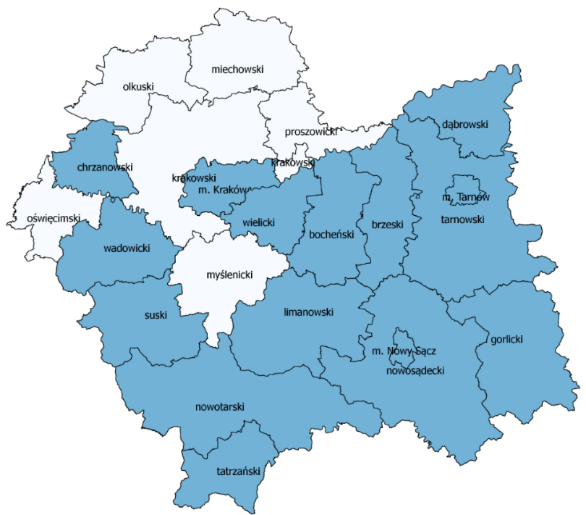 Powiatowy Urząd Pracy w BrzeskuPowiatowy Urząd Pracy w ChrzanowiePowiatowy Urząd Pracy w Dąbrowie TarnowskiejPowiatowy Urząd Pracy w GorlicachGrodzki Urząd Pracy w KrakowiePowiatowy Urząd Pracy w LimanowejPowiatowy Urząd Pracy w Nowym TarguSądecki Urząd Pracy w Nowym SączuUrząd Pracy dla Powiatu NowosądeckiegoPowiatowy Urząd Pracy w Suchej BeskidzkiejPowiatowy Urząd Pracy w TarnowiePowiatowy Urząd Pracy w WadowicachPowiatowy Urząd Pracy w WieliczcePowiatowy Urząd Pracy w ZakopanemProgram „Konserwator” łączy prozatrudnieniowe cele i działania służące wsparciu osób pozbawionych zatrudnienia z celami związanymi z kadrowym wsparciem instytucji kultury i innych podmiotów realizujących zadania związane z ochroną substancji zabytkowej i  dziedzictwa kulturowego na terenie Małopolski.W Małopolskim Programie Regionalnym „Konserwator” w charakterze pracodawcy mogą uczestniczyć następujące podmioty:Wojewódzkie samorządowe instytucje kulturyStarostwa i gminy w zakresie realizacji zadań związanych z ochroną substancji zabytkowej i  dziedzictwa kulturowego na terenie Małopolski oraz z problematyką sportu i turystykiOrganizacje pozarządowe zajmujące się statutowo problematyką kultury, ochroną dziedzictwa narodowego, sportu i turystykiKościelne osoby prawnew zakresie realizacji zadań związanych z ochroną substancji zabytkowej i  dziedzictwa kulturowego na terenie MałopolskiW ramach Małopolskiego Programu Regionalnego „Konserwator” organizowane są następujące formy wsparcia dla osób bezrobotnych:Staże zawodowePrace interwencyjneRoboty publiczneZastosowanie innych forma wsparcia np. zwrot kosztów dojazdu dla uczestników, zwrot kosztów badań lekarskich itp. uzależnione jest od wewnętrznych regulacji właściwego terytorialnie powiatowego urzędu pracy.Środki na finansowanie form wsparcia określonych w pkt. 4 niniejszych Zasad ponoszone są z Funduszu Pracy za pośrednictwem właściwych terytorialnie powiatowych urzędów pracy i na zasadach określonych w tych urzędach.Podmiot wskazany w pkt 3 niniejszych Zasad, zainteresowany uczestnictwem w Małopolskim Programie Regionalnym „Konserwator” dokonuje zgłoszenia poprzez wypełnienie i podpisanie formularza zgłoszeniowego (Załącznik do niniejszych Zasad) i przesłanie gow terminie do 10 stycznia 2017 r.w formie skanu na adres: jkozera@wup-krakow.pl lub bsochan@wup-krakow.pllub oryginał formularza za pośrednictwem poczty tradycyjnej na adres WUP w Krakowie.Zgłoszenie dotyczy uczestnictwa danego podmiotu w programie „Konserwator” w 2017r.Zasady kwalifikowania zgłaszających się podmiotów do udziału w Małopolskim Programie Regionalnym „Konserwator”- pierwszeństwo udziału:wojewódzkie samorządowe instytucje kultury instytucje gwarantujące najwyższy odsetek zatrudnienia uczestników po zakończeniu form wsparcia;stopień wywiązywania się z zobowiązań zatrudnieniowych we wcześniejszej edycji Programu Regionalnego „Konserwator” (edycja w 2016 r.) – jeśli dotyczyw przypadku dużej ilości zgłoszeń i spełnienia w równym stopniu ww. warunkówdecydować będzie data wpływu formularza zgłoszeniowego do WUP w Krakowie.Zaakceptowana lista podmiotów, które w roku 2017 będą uczestnikami Małopolskiego Programu Regionalnego „Konserwator” zostanie przekazana do dnia 31 stycznia 2017r. do powiatowych urzędów pracy w celu sfinalizowania współpracy tj. zawarcia umowy o zorganizowanie uzgodnionej formy wsparcia w danej instytucji.